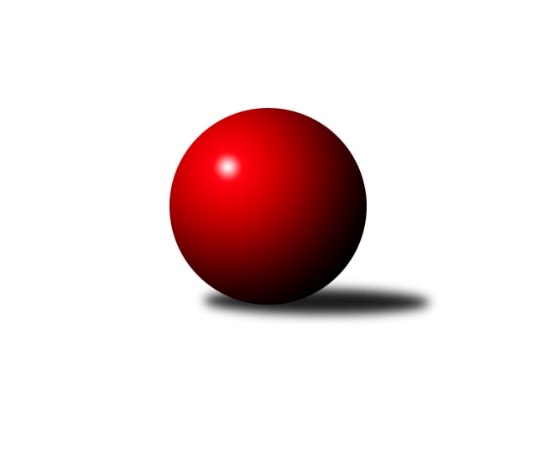 Č.7Ročník 2021/2022	6.5.2024 Podnikovka Slavonice 2.liga 2021/2022Statistika 7. kolaTabulka družstev:		družstvo	záp	výh	rem	proh	skore	sety	průměr	body	plné	dorážka	chyby	1.	SDH Mutišov	7	5	0	2	50 : 20 	(31.0 : 19.0)	907	10	638	269	28.4	2.	PKT	6	5	0	1	40 : 20 	(26.5 : 15.5)	954	10	662	292	25.2	3.	Hasbaby	6	5	0	1	40 : 20 	(27.0 : 15.0)	855	10	620	235	36.3	4.	Godbowles	6	4	0	2	41 : 19 	(26.5 : 15.5)	909	8	640	269	26.7	5.	Hlavy	6	3	0	3	31 : 29 	(25.5 : 22.5)	849	6	615	234	32.7	6.	Prdelky	6	2	0	4	28 : 32 	(16.0 : 26.0)	833	4	599	234	36.8	7.	Expres	6	2	0	4	20 : 40 	(17.0 : 25.0)	896	4	640	256	29.5	8.	Velbloudi	6	1	0	5	18 : 42 	(18.0 : 24.0)	809	2	591	218	43	9.	SUPi	7	1	0	6	12 : 58 	(12.5 : 37.5)	764	2	544	221	49.7	10.	Idiot star	0	0	0	0	0 : 0 	(0.0 : 0.0)	0	0	0	0	0Tabulka doma:		družstvo	záp	výh	rem	proh	skore	sety	průměr	body	maximum	minimum	1.	Godbowles	4	4	0	0	35 : 5 	(22.5 : 3.5)	891	8	932	859	2.	SDH Mutišov	3	3	0	0	26 : 4 	(18.5 : 5.5)	902	6	923	875	3.	PKT	3	3	0	0	22 : 8 	(12.5 : 5.5)	988	6	1023	959	4.	Hasbaby	2	2	0	0	16 : 4 	(10.0 : 6.0)	899	4	907	890	5.	Prdelky	3	1	0	2	16 : 14 	(8.0 : 10.0)	851	2	886	791	6.	Velbloudi	3	1	0	2	14 : 16 	(12.5 : 11.5)	826	2	855	804	7.	Hlavy	3	1	0	2	12 : 18 	(11.0 : 13.0)	884	2	955	811	8.	Expres	3	1	0	2	12 : 18 	(10.0 : 14.0)	874	2	916	829	9.	Idiot star	0	0	0	0	0 : 0 	(0.0 : 0.0)	0	0	0	0	10.	SUPi	4	0	0	4	4 : 36 	(6.0 : 20.0)	718	0	854	644Tabulka venku:		družstvo	záp	výh	rem	proh	skore	sety	průměr	body	maximum	minimum	1.	Hasbaby	4	3	0	1	24 : 16 	(17.0 : 9.0)	848	6	879	797	2.	SDH Mutišov	4	2	0	2	24 : 16 	(12.5 : 13.5)	913	4	971	871	3.	Hlavy	3	2	0	1	19 : 11 	(14.5 : 9.5)	856	4	906	806	4.	PKT	3	2	0	1	18 : 12 	(14.0 : 10.0)	919	4	946	902	5.	Prdelky	3	1	0	2	12 : 18 	(8.0 : 16.0)	827	2	836	816	6.	Expres	3	1	0	2	8 : 22 	(7.0 : 11.0)	902	2	929	889	7.	SUPi	3	1	0	2	8 : 22 	(6.5 : 17.5)	753	2	821	581	8.	Idiot star	0	0	0	0	0 : 0 	(0.0 : 0.0)	0	0	0	0	9.	Godbowles	2	0	0	2	6 : 14 	(4.0 : 12.0)	915	0	923	906	10.	Velbloudi	3	0	0	3	4 : 26 	(5.5 : 12.5)	792	0	810	780Tabulka podzimní části:		družstvo	záp	výh	rem	proh	skore	sety	průměr	body	doma	venku	1.	SDH Mutišov	7	5	0	2	50 : 20 	(31.0 : 19.0)	907	10 	3 	0 	0 	2 	0 	2	2.	PKT	6	5	0	1	40 : 20 	(26.5 : 15.5)	954	10 	3 	0 	0 	2 	0 	1	3.	Hasbaby	6	5	0	1	40 : 20 	(27.0 : 15.0)	855	10 	2 	0 	0 	3 	0 	1	4.	Godbowles	6	4	0	2	41 : 19 	(26.5 : 15.5)	909	8 	4 	0 	0 	0 	0 	2	5.	Hlavy	6	3	0	3	31 : 29 	(25.5 : 22.5)	849	6 	1 	0 	2 	2 	0 	1	6.	Prdelky	6	2	0	4	28 : 32 	(16.0 : 26.0)	833	4 	1 	0 	2 	1 	0 	2	7.	Expres	6	2	0	4	20 : 40 	(17.0 : 25.0)	896	4 	1 	0 	2 	1 	0 	2	8.	Velbloudi	6	1	0	5	18 : 42 	(18.0 : 24.0)	809	2 	1 	0 	2 	0 	0 	3	9.	SUPi	7	1	0	6	12 : 58 	(12.5 : 37.5)	764	2 	0 	0 	4 	1 	0 	2	10.	Idiot star	0	0	0	0	0 : 0 	(0.0 : 0.0)	0	0 	0 	0 	0 	0 	0 	0Tabulka jarní části:		družstvo	záp	výh	rem	proh	skore	sety	průměr	body	doma	venku	1.	SUPi	0	0	0	0	0 : 0 	(0.0 : 0.0)	0	0 	0 	0 	0 	0 	0 	0 	2.	Godbowles	0	0	0	0	0 : 0 	(0.0 : 0.0)	0	0 	0 	0 	0 	0 	0 	0 	3.	Hasbaby	0	0	0	0	0 : 0 	(0.0 : 0.0)	0	0 	0 	0 	0 	0 	0 	0 	4.	Velbloudi	0	0	0	0	0 : 0 	(0.0 : 0.0)	0	0 	0 	0 	0 	0 	0 	0 	5.	SDH Mutišov	0	0	0	0	0 : 0 	(0.0 : 0.0)	0	0 	0 	0 	0 	0 	0 	0 	6.	Prdelky	0	0	0	0	0 : 0 	(0.0 : 0.0)	0	0 	0 	0 	0 	0 	0 	0 	7.	PKT	0	0	0	0	0 : 0 	(0.0 : 0.0)	0	0 	0 	0 	0 	0 	0 	0 	8.	Expres	0	0	0	0	0 : 0 	(0.0 : 0.0)	0	0 	0 	0 	0 	0 	0 	0 	9.	Idiot star	0	0	0	0	0 : 0 	(0.0 : 0.0)	0	0 	0 	0 	0 	0 	0 	0 	10.	Hlavy	0	0	0	0	0 : 0 	(0.0 : 0.0)	0	0 	0 	0 	0 	0 	0 	0 Zisk bodů pro družstvo:		jméno hráče	družstvo	body	zápasy	v %	dílčí body	sety	v %	1.	  Hani 	Hasbaby 	12	/	6	(100%)		/		(%)	2.	  Jirka 	Expres 	12	/	9	(67%)		/		(%)	3.	  Hanča 	SDH Mutišov 	10	/	7	(71%)		/		(%)	4.	  Roman 	SDH Mutišov 	8	/	4	(100%)		/		(%)	5.	  Wetty 	Godbowles 	8	/	5	(80%)		/		(%)	6.	  Matyáš 	PKT 	8	/	5	(80%)		/		(%)	7.	  Tonda 	SDH Mutišov 	8	/	6	(67%)		/		(%)	8.	  Stašín 	SDH Mutišov 	8	/	7	(57%)		/		(%)	9.	  Radek 	Expres 	8	/	9	(44%)		/		(%)	10.	  P.B. 	Godbowles 	6	/	3	(100%)		/		(%)	11.	  Libor 	PKT 	6	/	3	(100%)		/		(%)	12.	  Martíčka 	Godbowles 	6	/	4	(75%)		/		(%)	13.	  David 	PKT 	6	/	4	(75%)		/		(%)	14.	  Ája 	Hasbaby 	6	/	4	(75%)		/		(%)	15.	  Janča 	Prdelky 	6	/	4	(75%)		/		(%)	16.	  Jarda 	Expres 	6	/	5	(60%)		/		(%)	17.	  Dáša 	Expres 	6	/	5	(60%)		/		(%)	18.	  Pája 	Velbloudi 	6	/	6	(50%)		/		(%)	19.	  Švíca 	Hasbaby 	6	/	6	(50%)		/		(%)	20.	  Jitka 	Prdelky 	6	/	6	(50%)		/		(%)	21.	  Richard 	Hlavy 	5	/	5	(50%)		/		(%)	22.	  Koule 	Godbowles 	5	/	5	(50%)		/		(%)	23.	  Monča 	Godbowles 	4	/	2	(100%)		/		(%)	24.	  Jonáš 	PKT 	4	/	3	(67%)		/		(%)	25.	  Luďan 	SDH Mutišov 	4	/	3	(67%)		/		(%)	26.	  Áďa 	Prdelky 	4	/	3	(67%)		/		(%)	27.	  Karel 	Hlavy 	4	/	4	(50%)		/		(%)	28.	  Lukáš 	PKT 	4	/	4	(50%)		/		(%)	29.	  Petr 	SUPi  	4	/	4	(50%)		/		(%)	30.	  Naďa 	Hlavy 	4	/	5	(40%)		/		(%)	31.	  Dejna 	Hasbaby 	4	/	5	(40%)		/		(%)	32.	  Kája 	Velbloudi 	4	/	5	(40%)		/		(%)	33.	  Johanka 	Velbloudi 	4	/	5	(40%)		/		(%)	34.	  Broňa 	PKT 	2	/	1	(100%)		/		(%)	35.	  Kabík 	Godbowles 	2	/	1	(100%)		/		(%)	36.	  Harry 	Hlavy 	2	/	1	(100%)		/		(%)	37.	  Huji 	Hasbaby 	2	/	3	(33%)		/		(%)	38.	  Hermí 	SUPi  	2	/	3	(33%)		/		(%)	39.	  Honza 	Velbloudi 	2	/	3	(33%)		/		(%)	40.	  Kubi 	Godbowles 	2	/	3	(33%)		/		(%)	41.	  Míla Ž 	Prdelky 	2	/	3	(33%)		/		(%)	42.	  Venda 	Prdelky 	2	/	3	(33%)		/		(%)	43.	  Lída 	SUPi  	2	/	4	(25%)		/		(%)	44.	  Míla 	Prdelky 	2	/	5	(20%)		/		(%)	45.	  Láďa 	PKT 	0	/	1	(0%)		/		(%)	46.	  Standa 	PKT 	0	/	1	(0%)		/		(%)	47.	  Jolča 	Hlavy 	0	/	1	(0%)		/		(%)	48.	  Tržba 	Hlavy 	0	/	1	(0%)		/		(%)	49.	  Hana 	Velbloudi 	0	/	1	(0%)		/		(%)	50.	  Lukáš P. 	PKT 	0	/	2	(0%)		/		(%)	51.	  Kiki 	SUPi  	0	/	2	(0%)		/		(%)	52.	  Lucka 	Hlavy 	0	/	2	(0%)		/		(%)	53.	  Andy 	SUPi  	0	/	3	(0%)		/		(%)	54.	  Jana 	SUPi  	0	/	3	(0%)		/		(%)	55.	  Adela  	Velbloudi 	0	/	4	(0%)		/		(%)	56.	  Věra 	Expres 	0	/	5	(0%)		/		(%)	57.	  Lenča 	SUPi  	0	/	5	(0%)		/		(%)Průměry na kuželnách:		kuželna	průměr	plné	dorážka	chyby	výkon na hráče	1.	Slavonice, 1-2	889	642	247	30.3	(222.3)	2.	Slavonice, 3-4	854	619	235	28.5	(213.5)Nejlepší výkony na kuželnách:Slavonice, 1-2PKT	1023	1. kolo	  Jirka 	Hlavy	273	3. koloPKT	983	6. kolo	  Roman 	SDH Mutišov	266	6. koloPKT	959	2. kolo	  Jirka 	Hlavy	265	5. koloHlavy	955	3. kolo	  Libor 	PKT	263	1. koloPKT	946	5. kolo	  Libor 	PKT	263	6. koloSDH Mutišov	934	6. kolo	  Jirka 	Hlavy	263	2. koloExpres	929	1. kolo	  Matyáš 	PKT	260	1. koloGodbowles	923	2. kolo	  Pája 	Velbloudi	258	4. koloPKT	909	7. kolo	  David 	PKT	257	7. koloHlavy	906	7. kolo	  Lukáš 	PKT	257	1. koloSlavonice, 3-4SDH Mutišov	971	2. kolo	  P.B. 	Godbowles	269	3. koloGodbowles	932	3. kolo	  Roman 	SDH Mutišov	266	2. koloSDH Mutišov	923	7. kolo	  Radek 	SUPi 	265	6. koloExpres	916	2. kolo	  Radek 	Expres	262	2. koloGodbowles	910	6. kolo	  Roman 	SDH Mutišov	258	7. koloSDH Mutišov	909	5. kolo	  Hanča 	SDH Mutišov	252	2. koloHasbaby	907	7. kolo	  Hanča 	SDH Mutišov	248	3. koloGodbowles	906	7. kolo	  Wetty 	Godbowles	247	1. koloHasbaby	890	4. kolo	  Huji 	Hasbaby	246	7. koloExpres	889	3. kolo	  Pája 	Velbloudi	246	5. koloČetnost výsledků:	9 : 1	1x	8 : 2	7x	6 : 4	4x	4 : 6	4x	2 : 8	6x	10 : 0	4x	0 : 10	2x